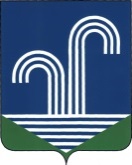 АДМИНИСТРАЦИЯ БРАТКОВСКОГО СЕЛЬСКОГО ПОСЕЛЕНИЯКОРЕНОВСКОГО РАЙОНАПОСТАНОВЛЕНИЕот 05  ноября 2020 года									№111с. БратковскоеОб утверждении отчета  об исполнении бюджета Братковского сельского поселения Кореновского района за 2 квартал 2020 годаВ соответствии со статьей 264.2 Бюджетного кодекса Российской Федерации, администрация Братковского сельского поселения Кореновского района  п о с т а н о в л я е т :1. Утвердить отчет об исполнении бюджета Братковского сельского поселения Кореновского района за 2 квартал 2020 год, в том числе: исполнение по доходам бюджета Братковского сельского поселения Кореновского района за 2 квартал 2020 год согласно приложению №1; исполнение по расходам бюджета Братковского сельского поселения Кореновского района за 2 квартал 2020 год согласно приложению №2;исполнение по источникам внутреннего финансирования дефицита бюджета Братковского сельского поселения Кореновского района за 2 квартал 2020 год согласно приложению №3;отчет об использовании бюджетных ассигнований резервного фонда администрации Братковского сельского поселения Кореновского района согласно приложению №42. Направить настоящее постановление в Совет Братковского сельского поселения Кореновского района, контрольно-счетную палату МО Кореновский район.3. Обнародовать настоящее постановление в установленных местах.4. Контроль за выполнением настоящего постановления возложить на Л.А.Науменко, начальника финансового отдела администрации Братковского сельского поселения Кореновского района.5. Постановление вступает в силу со дня его подписания.Глава Братковскогосельского поселенияКореновского района								А.В. ДемченкоПРИЛОЖЕНИЕ №1ПРИЛОЖЕНИЕ №1ПРИЛОЖЕНИЕ №1ПРИЛОЖЕНИЕ №1ПРИЛОЖЕНИЕ №1ПРИЛОЖЕНИЕ №1УТВЕРЖДЕНОУТВЕРЖДЕНОУТВЕРЖДЕНОУТВЕРЖДЕНОУТВЕРЖДЕНОУТВЕРЖДЕНОУТВЕРЖДЕНОпостановлением администрациипостановлением администрациипостановлением администрациипостановлением администрациипостановлением администрациипостановлением администрациипостановлением администрациипостановлением администрацииБратковского сельского поселенияБратковского сельского поселенияБратковского сельского поселенияБратковского сельского поселенияБратковского сельского поселенияБратковского сельского поселенияБратковского сельского поселенияКореновского районаКореновского районаКореновского районаКореновского районаКореновского районаКореновского районаКореновского районаот 05.11.2020 №111от 05.11.2020 №111от 05.11.2020 №111от 05.11.2020 №111от 05.11.2020 №111от 05.11.2020 №111от 05.11.2020 №1111Доходы местного бюджета по кодам видов  доходов, подвидов доходов, классификации операции сектора государственного управления, относящихся к доходам бюджета, за 2 квартал 2020 год Доходы местного бюджета по кодам видов  доходов, подвидов доходов, классификации операции сектора государственного управления, относящихся к доходам бюджета, за 2 квартал 2020 год Доходы местного бюджета по кодам видов  доходов, подвидов доходов, классификации операции сектора государственного управления, относящихся к доходам бюджета, за 2 квартал 2020 год Доходы местного бюджета по кодам видов  доходов, подвидов доходов, классификации операции сектора государственного управления, относящихся к доходам бюджета, за 2 квартал 2020 год Доходы местного бюджета по кодам видов  доходов, подвидов доходов, классификации операции сектора государственного управления, относящихся к доходам бюджета, за 2 квартал 2020 год Доходы местного бюджета по кодам видов  доходов, подвидов доходов, классификации операции сектора государственного управления, относящихся к доходам бюджета, за 2 квартал 2020 год Доходы местного бюджета по кодам видов  доходов, подвидов доходов, классификации операции сектора государственного управления, относящихся к доходам бюджета, за 2 квартал 2020 год Доходы местного бюджета по кодам видов  доходов, подвидов доходов, классификации операции сектора государственного управления, относящихся к доходам бюджета, за 2 квартал 2020 год  Наименование показателя Наименование показателя Наименование показателяУтверждено решением Совета  "О бюджете Братковского сельского поселения Кореновского района на 2020 год",тыс.руб.Уточненная бюджетная роспись на 2020 год, тыс.руб.Исполнено за 2020 год,2 квартал тыс.руб.Процент исполнения уточненной бюджетной росписи за  2020 год 2 кварталПроцент исполнения уточненной бюджетной росписи за  2020 год 2 кварталПроцент исполнения уточненной бюджетной росписи за  2020 год 2 кварталПроцент исполнения уточненной бюджетной росписи за  2020 год 2 квартал Наименование показателя Наименование показателя Наименование показателяУтверждено решением Совета  "О бюджете Братковского сельского поселения Кореновского района на 2020 год",тыс.руб.Уточненная бюджетная роспись на 2020 год, тыс.руб.Исполнено за 2020 год,2 квартал тыс.руб.Процент исполнения уточненной бюджетной росписи за  2020 год 2 кварталПроцент исполнения уточненной бюджетной росписи за  2020 год 2 кварталПроцент исполнения уточненной бюджетной росписи за  2020 год 2 кварталПроцент исполнения уточненной бюджетной росписи за  2020 год 2 квартал Наименование показателя Наименование показателя Наименование показателяУтверждено решением Совета  "О бюджете Братковского сельского поселения Кореновского района на 2020 год",тыс.руб.Уточненная бюджетная роспись на 2020 год, тыс.руб.Исполнено за 2020 год,2 квартал тыс.руб.Процент исполнения уточненной бюджетной росписи за  2020 год 2 кварталПроцент исполнения уточненной бюджетной росписи за  2020 год 2 кварталПроцент исполнения уточненной бюджетной росписи за  2020 год 2 кварталПроцент исполнения уточненной бюджетной росписи за  2020 год 2 квартал Наименование показателя Наименование показателя Наименование показателяУтверждено решением Совета  "О бюджете Братковского сельского поселения Кореновского района на 2020 год",тыс.руб.Уточненная бюджетная роспись на 2020 год, тыс.руб.Исполнено за 2020 год,2 квартал тыс.руб.Процент исполнения уточненной бюджетной росписи за  2020 год 2 кварталПроцент исполнения уточненной бюджетной росписи за  2020 год 2 кварталПроцент исполнения уточненной бюджетной росписи за  2020 год 2 кварталПроцент исполнения уточненной бюджетной росписи за  2020 год 2 квартал Наименование показателя Наименование показателя Наименование показателяКод бюджетной классификацииУтверждено решением Совета  "О бюджете Братковского сельского поселения Кореновского района на 2020 год",тыс.руб.Уточненная бюджетная роспись на 2020 год, тыс.руб.Исполнено за 2020 год,2 квартал тыс.руб.Процент исполнения уточненной бюджетной росписи за  2020 год 2 кварталПроцент исполнения уточненной бюджетной росписи за  2020 год 2 кварталПроцент исполнения уточненной бюджетной росписи за  2020 год 2 кварталПроцент исполнения уточненной бюджетной росписи за  2020 год 2 квартал11134567777Налоговые и неналоговые доходыНалоговые и неналоговые доходыНалоговые и неналоговые доходы 1 00 00000 00 0000 0008427,28536,53385,839,739,739,739,7Налоги на прибыль,доходыНалоги на прибыль,доходыНалоги на прибыль,доходы 1 01 00000 00 0000 000234723471179,850,350,350,350,3Налог на доходы физических лицНалог на доходы физических лицНалог на доходы физических лиц 1 01 02000 01 0000 110234723471179,850,350,350,350,3Налог на доходы физических лиц с доходов, источником которых является налоговый агент, за исключением доходов, в отношении которых исчисление  и уплата налога осуществляются в соответствии со статьями 227, 227.1 и 228  Налогового кодекса Российской ФедерацииНалог на доходы физических лиц с доходов, источником которых является налоговый агент, за исключением доходов, в отношении которых исчисление  и уплата налога осуществляются в соответствии со статьями 227, 227.1 и 228  Налогового кодекса Российской ФедерацииНалог на доходы физических лиц с доходов, источником которых является налоговый агент, за исключением доходов, в отношении которых исчисление  и уплата налога осуществляются в соответствии со статьями 227, 227.1 и 228  Налогового кодекса Российской Федерации1 01 02010 01 0000 110234723471139,6348,648,648,648,6Налог на доходы физических лиц с доходов, полученных от осуществления деятельности физическими лицами, зарегистрированными в качестве индивидуальных предпринимателей, нотариусов, занимающиеся частной практикой, адвокатов, учредивших адвокатские кабинеты, и других лиц, занимающихся частной практикой  в соответствии со статьей  227  Налогового кодекса Российской ФедерацииНалог на доходы физических лиц с доходов, полученных от осуществления деятельности физическими лицами, зарегистрированными в качестве индивидуальных предпринимателей, нотариусов, занимающиеся частной практикой, адвокатов, учредивших адвокатские кабинеты, и других лиц, занимающихся частной практикой  в соответствии со статьей  227  Налогового кодекса Российской ФедерацииНалог на доходы физических лиц с доходов, полученных от осуществления деятельности физическими лицами, зарегистрированными в качестве индивидуальных предпринимателей, нотариусов, занимающиеся частной практикой, адвокатов, учредивших адвокатские кабинеты, и других лиц, занимающихся частной практикой  в соответствии со статьей  227  Налогового кодекса Российской Федерации1 01 02020 01 0000 1100 0 300000Налог на доходы физических лиц с доходов, полученных физическими лицами в соответствии со статьей  228  Налогового кодекса Российской ФедерацииНалог на доходы физических лиц с доходов, полученных физическими лицами в соответствии со статьей  228  Налогового кодекса Российской ФедерацииНалог на доходы физических лиц с доходов, полученных физическими лицами в соответствии со статьей  228  Налогового кодекса Российской Федерации1 01 02030 01 0000 1100 0 0,230000Налог на доходы физических лиц в виде фиксированных авансовых платежей с доходов, полученных физическими лицами, являющимися иностранными гражданами, осуществляющими трудовую деятельность по найму у физических лиц на основании патента в соответствии со статьей 227.1 Налогового кодекса Российской ФедерацииНалог на доходы физических лиц в виде фиксированных авансовых платежей с доходов, полученных физическими лицами, являющимися иностранными гражданами, осуществляющими трудовую деятельность по найму у физических лиц на основании патента в соответствии со статьей 227.1 Налогового кодекса Российской ФедерацииНалог на доходы физических лиц в виде фиксированных авансовых платежей с доходов, полученных физическими лицами, являющимися иностранными гражданами, осуществляющими трудовую деятельность по найму у физических лиц на основании патента в соответствии со статьей 227.1 Налогового кодекса Российской Федерации1 01 02040 01 0000 110009,990000Налоги на товары (работы, услуги)реализуемые на территории Российской ФедерацииНалоги на товары (работы, услуги)реализуемые на территории Российской ФедерацииНалоги на товары (работы, услуги)реализуемые на территории Российской Федерации1 03 00000 00 0000 0001209,21209,2459,8938,038,038,038,0Доходы от уплаты акцизов на дизельное топливо, подлежащие распределению между бюджетами субъектов Российской Федерации и местами бюджетами с учетом установленных дифференцированных нормативов отчислений в местный бюджетДоходы от уплаты акцизов на дизельное топливо, подлежащие распределению между бюджетами субъектов Российской Федерации и местами бюджетами с учетом установленных дифференцированных нормативов отчислений в местный бюджетДоходы от уплаты акцизов на дизельное топливо, подлежащие распределению между бюджетами субъектов Российской Федерации и местами бюджетами с учетом установленных дифференцированных нормативов отчислений в местный бюджет1 03 02230 01 0000 110492492217,8944,344,344,344,3Доходы от уплаты акцизов на моторное масла для дизельных и (или) карбюраторных (инжекторных) двигателей, подлежащие распределению между бюджетами субъектов Российской Федерации и местами бюджетами с учетом установленных дифференцированных нормативов отчислений в местный бюджетДоходы от уплаты акцизов на моторное масла для дизельных и (или) карбюраторных (инжекторных) двигателей, подлежащие распределению между бюджетами субъектов Российской Федерации и местами бюджетами с учетом установленных дифференцированных нормативов отчислений в местный бюджетДоходы от уплаты акцизов на моторное масла для дизельных и (или) карбюраторных (инжекторных) двигателей, подлежащие распределению между бюджетами субъектов Российской Федерации и местами бюджетами с учетом установленных дифференцированных нормативов отчислений в местный бюджет1 03 02240 01 0000 11012121,4311,911,911,911,9Доходы от уплаты акцизов на автомобильный бензин, подлежащие распределению между бюджетами субъектов Российской Федерации и местами бюджетами с учетом установленных дифференцированных нормативов отчислений в местный бюджетДоходы от уплаты акцизов на автомобильный бензин, подлежащие распределению между бюджетами субъектов Российской Федерации и местами бюджетами с учетом установленных дифференцированных нормативов отчислений в местный бюджетДоходы от уплаты акцизов на автомобильный бензин, подлежащие распределению между бюджетами субъектов Российской Федерации и местами бюджетами с учетом установленных дифференцированных нормативов отчислений в местный бюджет1 03 02250 01 0000 110705,2705,2283,9440,340,340,340,3Доходы от уплаты акцизов на автомобильный бензин, подлежащие распределению между бюджетами субъектов Российской Федерации и местами бюджетами с учетом установленных дифференцированных нормативов отчислений в местный бюджетДоходы от уплаты акцизов на автомобильный бензин, подлежащие распределению между бюджетами субъектов Российской Федерации и местами бюджетами с учетом установленных дифференцированных нормативов отчислений в местный бюджетДоходы от уплаты акцизов на автомобильный бензин, подлежащие распределению между бюджетами субъектов Российской Федерации и местами бюджетами с учетом установленных дифференцированных нормативов отчислений в местный бюджет1 03 02260 01 0000 11000-43,370000Налоги на совокупный доходНалоги на совокупный доходНалоги на совокупный доход 1 05 00000 00 0000 000485594,35594,3100100100100Единый сельскохозяйственный налогЕдиный сельскохозяйственный налогЕдиный сельскохозяйственный налог 1 05 03000 01 0000 110485594,3594,3 100,0Налоги на имуществоНалоги на имуществоНалоги на имущество  1 06 00000 00 0000 000433243321107,425,625,625,6Налоги на имущество физических лицНалоги на имущество физических лицНалоги на имущество физических лиц  1 06 01000 00 0000 11023223210,894,74,74,7Налог на имущество физических лиц, взимаемый по ставкам, применяемым к объектам налогообложения, расположенным в границах поселенийНалог на имущество физических лиц, взимаемый по ставкам, применяемым к объектам налогообложения, расположенным в границах поселенийНалог на имущество физических лиц, взимаемый по ставкам, применяемым к объектам налогообложения, расположенным в границах поселений1 06 01030 10 0000 110232424,010,892,62,62,6Земельный налогЗемельный налогЗемельный налог  1 06 06000 00 0000 110410041001096,526,726,726,7Земельный налог, взимаемый по ставкам, установленным в соответствии с подпунктом 1 пункта 1 статьи 394 Налогового кодекса Российской ФедерацииЗемельный налог, взимаемый по ставкам, установленным в соответствии с подпунктом 1 пункта 1 статьи 394 Налогового кодекса Российской ФедерацииЗемельный налог, взимаемый по ставкам, установленным в соответствии с подпунктом 1 пункта 1 статьи 394 Налогового кодекса Российской Федерации1 06 06010 00 0000 1101600,01600,01038,1964,964,964,9Земельный налог, взимаемый по ставкам, установленным в соответствии с подпунктом 1 пункта 1 статьи 394 Налогового кодекса Российской Федерации и применяемым к объектам налогообложения, расположенным в границах поселенияЗемельный налог, взимаемый по ставкам, установленным в соответствии с подпунктом 1 пункта 1 статьи 394 Налогового кодекса Российской Федерации и применяемым к объектам налогообложения, расположенным в границах поселенияЗемельный налог, взимаемый по ставкам, установленным в соответствии с подпунктом 1 пункта 1 статьи 394 Налогового кодекса Российской Федерации и применяемым к объектам налогообложения, расположенным в границах поселения1 06 06013 10 0000 1101600,01600,01038,1964,964,964,9Земельный налог с физических лицЗемельный налог с физических лицЗемельный налог с физических лиц 1 06 06040 00 0000 1102585,02585,058,282,32,32,3Земельный налог с физических лиц обладающих земельным участком, расположенным в границах сельских поселенийЗемельный налог с физических лиц обладающих земельным участком, расположенным в границах сельских поселенийЗемельный налог с физических лиц обладающих земельным участком, расположенным в границах сельских поселений1 06 06043 10 0000 1102500250058,282,32,32,3Государственная пошлинаГосударственная пошлинаГосударственная пошлина1 08 00000 00 0000 000000000Государственная пошлина за совершение нотариальных действий 9 за исключением действий, совершаемых консульскими учреждениями Российской ФедерацииГосударственная пошлина за совершение нотариальных действий 9 за исключением действий, совершаемых консульскими учреждениями Российской ФедерацииГосударственная пошлина за совершение нотариальных действий 9 за исключением действий, совершаемых консульскими учреждениями Российской Федерации1 08 04020 01 0000 110000000Задолженность и пересчеты по отдельным налогам, сборам и иным обязательным платежамЗадолженность и пересчеты по отдельным налогам, сборам и иным обязательным платежамЗадолженность и пересчеты по отдельным налогам, сборам и иным обязательным платежам1 09 00000 00 0000 00000,00,00,00,00,0Земельный налог (по обязательствам возникшим до 1 января 2006 года) мобилизируемый на территориях поселенияЗемельный налог (по обязательствам возникшим до 1 января 2006 года) мобилизируемый на территориях поселенияЗемельный налог (по обязательствам возникшим до 1 января 2006 года) мобилизируемый на территориях поселения1 09 04050 10 0000 11000,00,00,00,00,0Доходы от использования имущества, находящегося в государственной и муниципальной собственностиДоходы от использования имущества, находящегося в государственной и муниципальной собственностиДоходы от использования имущества, находящегося в государственной и муниципальной собственности1 11 00000 00 0000 00046,046,024,3652,952,952,9Доходы, получаемые в виде арендной либо иной платы за передачу в возмездное пользование государственного и муниципального имущества (за исключением имущества автономных учреждений, а также имущества государственных и муниципальных унитарных предприятий, в том числе казенных)Доходы, получаемые в виде арендной либо иной платы за передачу в возмездное пользование государственного и муниципального имущества (за исключением имущества автономных учреждений, а также имущества государственных и муниципальных унитарных предприятий, в том числе казенных)Доходы, получаемые в виде арендной либо иной платы за передачу в возмездное пользование государственного и муниципального имущества (за исключением имущества автономных учреждений, а также имущества государственных и муниципальных унитарных предприятий, в том числе казенных) 1 11 05000 00 0000 12046,046,024,3652,952,952,9Доходы, получаемые в виде арендной платы за земельные участки, государственная собственность на которые не разграничена, а также средства от продажи права на заключение договоров аренды указанных земельных участковДоходы, получаемые в виде арендной платы за земельные участки, государственная собственность на которые не разграничена, а также средства от продажи права на заключение договоров аренды указанных земельных участковДоходы, получаемые в виде арендной платы за земельные участки, государственная собственность на которые не разграничена, а также средства от продажи права на заключение договоров аренды указанных земельных участков 1 11 05010 00 0000 1200,046,024,3652,952,952,9Доходы, получаемые в виде арендной платы за земли после разграничения государственной собственности на землю, а также средства на землю, а также средства от продажи права на заключение договоров аренды указанных земельных участков (за заключением земельных участков бюджетных и автономных учреждений)Доходы, получаемые в виде арендной платы за земли после разграничения государственной собственности на землю, а также средства на землю, а также средства от продажи права на заключение договоров аренды указанных земельных участков (за заключением земельных участков бюджетных и автономных учреждений)Доходы, получаемые в виде арендной платы за земли после разграничения государственной собственности на землю, а также средства на землю, а также средства от продажи права на заключение договоров аренды указанных земельных участков (за заключением земельных участков бюджетных и автономных учреждений) 1 11 05020 00 0000 1200,046,012,1826,526,526,5Доходы от сдачи в аренду имущества, находящегося в оперативном управлении органов государственной власти, органов местного самоуправления, государственных внебюджетных фондов и созданных ими учреждений (за исключением имущества автономных учреждений)Доходы от сдачи в аренду имущества, находящегося в оперативном управлении органов государственной власти, органов местного самоуправления, государственных внебюджетных фондов и созданных ими учреждений (за исключением имущества автономных учреждений)Доходы от сдачи в аренду имущества, находящегося в оперативном управлении органов государственной власти, органов местного самоуправления, государственных внебюджетных фондов и созданных ими учреждений (за исключением имущества автономных учреждений)1 11 05030 00 0000 12046,046,024,352,952,952,9Доходы от сдачи в аренду имущества, находящегося в оперативном управлении органов управления поселений и созданных ими учреждений (за исключением имущества муниципальных автономных учреждений)Доходы от сдачи в аренду имущества, находящегося в оперативном управлении органов управления поселений и созданных ими учреждений (за исключением имущества муниципальных автономных учреждений)Доходы от сдачи в аренду имущества, находящегося в оперативном управлении органов управления поселений и созданных ими учреждений (за исключением имущества муниципальных автономных учреждений) 1 11 05035 10 0000 12046,046,012,1812,1812,1812,18Доходы от оказания платных услуг и компенсации затрат государстваДоходы от оказания платных услуг и компенсации затрат государстваДоходы от оказания платных услуг и компенсации затрат государства1 13 00000 00 0000 0008,08,000000Прочие доходы от оказания платных услуг (работ)Прочие доходы от оказания платных услуг (работ)Прочие доходы от оказания платных услуг (работ)  1 13 01990 00 0000 1308,08,000000Штрафы,санкции, возмещение ущербаШтрафы,санкции, возмещение ущербаШтрафы,санкции, возмещение ущерба116 00000 00 0000 0000020000Платежи в целях возмещения причиненного ущерба (убытков)Платежи в целях возмещения причиненного ущерба (убытков)Платежи в целях возмещения причиненного ущерба (убытков)116 10000 00 0000 14020Доходы от денежных взысканий(штрафов), поступающие в счет погашения задолжности, образовавшейся до 1 января 2020 года,подлежащие зачислению в бюджеты бюджетной системы Российской Федерации по нормативам,действовавшим в 2019 годуДоходы от денежных взысканий(штрафов), поступающие в счет погашения задолжности, образовавшейся до 1 января 2020 года,подлежащие зачислению в бюджеты бюджетной системы Российской Федерации по нормативам,действовавшим в 2019 годуДоходы от денежных взысканий(штрафов), поступающие в счет погашения задолжности, образовавшейся до 1 января 2020 года,подлежащие зачислению в бюджеты бюджетной системы Российской Федерации по нормативам,действовавшим в 2019 году116 10120 00 0000 1400020000Доходы от денежных взысканий(штрафов), поступающие в счет погашения задолжности, образовавшейся до 1 января 2020 года,подлежащие зачислению в бюджеты бюджетной системы Российской Федерации по нормативам,действовавшим в 2019 годуДоходы от денежных взысканий(штрафов), поступающие в счет погашения задолжности, образовавшейся до 1 января 2020 года,подлежащие зачислению в бюджеты бюджетной системы Российской Федерации по нормативам,действовавшим в 2019 годуДоходы от денежных взысканий(штрафов), поступающие в счет погашения задолжности, образовавшейся до 1 января 2020 года,подлежащие зачислению в бюджеты бюджетной системы Российской Федерации по нормативам,действовавшим в 2019 году116 10120 00 0000 1400020000Безвозмездные поступленияБезвозмездные поступленияБезвозмездные поступления  2 00 00000 00 0000 0004949,78237,43770,845,845,845,8безвозмездные поступления от других бюджетов бюджетной системы Российской федерациибезвозмездные поступления от других бюджетов бюджетной системы Российской федерациибезвозмездные поступления от других бюджетов бюджетной системы Российской федерации2 02 00000 00 0000 0004949,74940,53623,973,473,473,4Дотации от других бюджетов бюджетной системы российской ФедерацииДотации от других бюджетов бюджетной системы российской ФедерацииДотации от других бюджетов бюджетной системы российской Федерации2 02 10000 00 0000 1502405,752405,751789,774,474,474,4Дотации на выравнивание бюджетной обеспеченности Дотации на выравнивание бюджетной обеспеченности Дотации на выравнивание бюджетной обеспеченности 2 02 15001 00 0000 1502318,92318,91739,1075,075,075,0Дотации бюджетам сельских поселений на выравнивание бюджетной обеспеченности из бюджета субъекта Российской ФедерацииДотации бюджетам сельских поселений на выравнивание бюджетной обеспеченности из бюджета субъекта Российской ФедерацииДотации бюджетам сельских поселений на выравнивание бюджетной обеспеченности из бюджета субъекта Российской Федерации2 02 15 00110 0000 1502318,92318,91739,1075,075,075,0Дотации на выравнивание бюджетной обеспеченности из бюджетов муниципальных районов, городских округов с внутригородским делениемДотации на выравнивание бюджетной обеспеченности из бюджетов муниципальных районов, городских округов с внутригородским делениемДотации на выравнивание бюджетной обеспеченности из бюджетов муниципальных районов, городских округов с внутригородским делением2 02 16 001 10 0000 15086,886,850,658,358,358,3Субсидии бюджетам бюджетной системы Российской Федерации (межбюджетные субсидии)Субсидии бюджетам бюджетной системы Российской Федерации (межбюджетные субсидии)Субсидии бюджетам бюджетной системы Российской Федерации (межбюджетные субсидии)2 022 0000 00 0000 1502327,82327,81739,75757575Субсидии бюджетам на софинансированием расходных обязательств субъектов Российской Федерации, связанных с реализациейФедеральной целевой программы «Увековечение памяти погибших при защите Отечества на 2019-2024 годы»Субсидии бюджетам на софинансированием расходных обязательств субъектов Российской Федерации, связанных с реализациейФедеральной целевой программы «Увековечение памяти погибших при защите Отечества на 2019-2024 годы»Субсидии бюджетам на софинансированием расходных обязательств субъектов Российской Федерации, связанных с реализациейФедеральной целевой программы «Увековечение памяти погибших при защите Отечества на 2019-2024 годы»2 022 5299 00 0000 1500144,00000Прочие субсидии Прочие субсидии Прочие субсидии 2 022 9999 00 0000 1502183,82183,81739,7579,779,779,7Прочие субсидии бюджетам поселенийПрочие субсидии бюджетам поселенийПрочие субсидии бюджетам поселений2 022 9999 10 0000 1502183,82183,81739,7579,779,779,7Субвенции бюджетам бюджетной системы Российской Федерации Субвенции бюджетам бюджетной системы Российской Федерации Субвенции бюджетам бюджетной системы Российской Федерации 2 02 30000 00 0000 150216,1216,194,443,743,743,7Субвенции местным бюджетам   на выполнение передаваемых полномочий субъектов Российской ФедерацииСубвенции местным бюджетам   на выполнение передаваемых полномочий субъектов Российской ФедерацииСубвенции местным бюджетам   на выполнение передаваемых полномочий субъектов Российской Федерации2 02 030024 00 0000 1503,83,83,8100100100Субвенции бюджетам  сельских поселений на выполнение передаваемых полномочий субъектов Российской ФедерацииСубвенции бюджетам  сельских поселений на выполнение передаваемых полномочий субъектов Российской ФедерацииСубвенции бюджетам  сельских поселений на выполнение передаваемых полномочий субъектов Российской Федерации2 02 03024 10 0000 1503,83,83,8100100100Субвенции бюджетам муниципальных районов на осуществление полномочий по первичному воинскому учету на территориях, где отсутствуют военные комиссариатыСубвенции бюджетам муниципальных районов на осуществление полномочий по первичному воинскому учету на территориях, где отсутствуют военные комиссариатыСубвенции бюджетам муниципальных районов на осуществление полномочий по первичному воинскому учету на территориях, где отсутствуют военные комиссариаты2 02 35118 00 0000 150212,3212,390,6442,742,742,7Субвенции бюджетам на осуществление первичного воинского учета на территориях, где отсутствуют военные комиссариатыСубвенции бюджетам на осуществление первичного воинского учета на территориях, где отсутствуют военные комиссариатыСубвенции бюджетам на осуществление первичного воинского учета на территориях, где отсутствуют военные комиссариаты2 02 35118 10 0000 150212,3212,390,6442,742,742,7Иные межбюджетные трансфертыИные межбюджетные трансфертыИные межбюджетные трансферты202400000 00 0000 1503150,000,00,00,00,0Прочие межбюджетные трансферты, передаваемые бюджетамПрочие межбюджетные трансферты, передаваемые бюджетамПрочие межбюджетные трансферты, передаваемые бюджетам2 02 49999 00 0000 0003150,000,00,00,00,0Прочие безвозмездные поступленияПрочие безвозмездные поступленияПрочие безвозмездные поступления 2 07 00000 00 0000 0000137,10137,10000Прочие безвозмездные поступления в бюджеты сельских поселенийПрочие безвозмездные поступления в бюджеты сельских поселенийПрочие безвозмездные поступления в бюджеты сельских поселений 2 07 05000 10 0000 1500 137,10137,10000Прочие безвозмездные поступления в бюджеты сельских поселенийПрочие безвозмездные поступления в бюджеты сельских поселенийПрочие безвозмездные поступления в бюджеты сельских поселений2 07 05030 10 0000 1500137,10137,10                   0                   0                   0Доходы бюджетов бюджетной системы Российской Федерации от возврата бюджетами бюджетной системы РФ и организациями остатков субсидий, субвенций и иных межбюджетных трансфертов, имеющих целевое назначение, прошлых летДоходы бюджетов бюджетной системы Российской Федерации от возврата бюджетами бюджетной системы РФ и организациями остатков субсидий, субвенций и иных межбюджетных трансфертов, имеющих целевое назначение, прошлых летДоходы бюджетов бюджетной системы Российской Федерации от возврата бюджетами бюджетной системы РФ и организациями остатков субсидий, субвенций и иных межбюджетных трансфертов, имеющих целевое назначение, прошлых лет2 18 00000 00 0000 00009,89,8000Доходы бюджетов бюджетной системы Российской Федерации от возврата бюджетами бюджетной системы Российской Федерации остатков субсидий, субвенций и иных межбюджетных трансфертов,  целевое назначение, прошлых лет, а также возврата организациями остатков субсидий прошлых летДоходы бюджетов бюджетной системы Российской Федерации от возврата бюджетами бюджетной системы Российской Федерации остатков субсидий, субвенций и иных межбюджетных трансфертов,  целевое назначение, прошлых лет, а также возврата организациями остатков субсидий прошлых летДоходы бюджетов бюджетной системы Российской Федерации от возврата бюджетами бюджетной системы Российской Федерации остатков субсидий, субвенций и иных межбюджетных трансфертов,  целевое назначение, прошлых лет, а также возврата организациями остатков субсидий прошлых лет2 18 00000 00 0000 15009,89,8000Доходы бюджетов сельских поселений от возврата бюджетами бюджетной системы Российской Федерации остатков субсидий, субвенций и иных межбюджетных трансфертов, имеющих целевое назначение, прошлых лет, а также от возврата организациями остатков субсидий прошлых летДоходы бюджетов сельских поселений от возврата бюджетами бюджетной системы Российской Федерации остатков субсидий, субвенций и иных межбюджетных трансфертов, имеющих целевое назначение, прошлых лет, а также от возврата организациями остатков субсидий прошлых летДоходы бюджетов сельских поселений от возврата бюджетами бюджетной системы Российской Федерации остатков субсидий, субвенций и иных межбюджетных трансфертов, имеющих целевое назначение, прошлых лет, а также от возврата организациями остатков субсидий прошлых лет2 18 00000 10 0000 15009,89,8000Возврат остатков субсидий, субвенций и иных межбюджетных трансфертов, имеющих целевое назначение, прошлых летВозврат остатков субсидий, субвенций и иных межбюджетных трансфертов, имеющих целевое назначение, прошлых летВозврат остатков субсидий, субвенций и иных межбюджетных трансфертов, имеющих целевое назначение, прошлых лет2 19 00000 00 0000 000000000Возврат остатков субсидий, субвенций и иных межбюджетных трансфертов, имеющих целевое назначение, прошлых лет из бюджетов сельских поселенийВозврат остатков субсидий, субвенций и иных межбюджетных трансфертов, имеющих целевое назначение, прошлых лет из бюджетов сельских поселенийВозврат остатков субсидий, субвенций и иных межбюджетных трансфертов, имеющих целевое назначение, прошлых лет из бюджетов сельских поселений 2 19 05000 10 0000 150000000Доходы бюджета - ИТОГОДоходы бюджета - ИТОГОДоходы бюджета - ИТОГО13376,916773,97156,642,742,742,7